Tarnowskie Góry,  15 marca 2024 r.Zamawiający:Komenda PowiatowaPaństwowej Straży Pożarnejw Tarnowskich Górach ul. Górnicza 3642-600 Tarnowskie Góry Odpowiedzi na zapytania wykonawcówDotyczy: Budowa strażnicy Komendy Powiatowej Państwowej Straży Pożarnej w Tarnowskich Górach – Etap 2Zamawiający zgodnie z art. 284 ust. 2 i 6 Ustawy z dnia 11 września 2019 r. - Prawo zamówień publicznych (t.j. Dz. U. z 2023 r. poz. 1605 z późn. zm.). – dalej: ustawa Pzp, udziela wyjaśnień treści SWZ:.Pytanie 1:W związku z odpowiedziami na pytania z dnia 12.03.2024r. zwracamy się z prośbą o wyjaśnienie, czy na pewno na wszystkich oknach budynku należy zamontować rolety wewnętrzne zaciemniające w kasetach z prowadnicami okiennymi? Na zestawieniu stolarki oraz w opisie brak informacji o ww. elementach. Prosimy o podanie przykładowego producenta rolet wewnętrznych.Odpowiedź: Rolety wewnętrzne zaciemniające w kasetach z prowadnicami okiennymi należy zamontować na wszystkich oknach o oznaczeniu O1 za wyjątkiem pomieszczeń: ćwiczeń 0.12,  komunikacja 0.29, komunikacja 1.39, klatka schodowa 1.14. Przykładowy producent rolet wewnętrznych – Elprim.Pytanie 2:Prosimy o informacje czy w oknach na piętrze należy zamocować tzw. balkony francuskie (portfenetr)? Jeśli tak prosimy o podanie specyfikacji ww. balkonów oraz sposób ich montażu.Odpowiedź:W oknach na piętrze należy zamocować tzw. balkony francuskie (portfenetr) w systemie Yawal Portfenetr P40. Na załączonym rysunku nr 30 („TG_W_ARCHITEKTURA_16_08_2023-30.pdf”) przedstawiono szczegół montażu do ramy okiennej. Pytanie 3:Prosimy o informację czy Zamawiający dopuszcza wykonanie zabezpieczenia skarpy poprzez wykonanie bezpiecznego nachylenia skarpy zgodnie z zamieszczonym rysunkiem poniżej? W odpowiedzi na pytanie 8 z dnia 12.03.2024 Zamawiający dopuścił inne rozwiązania zabezpieczenia skarpy niż wykonanie ścianki szczelnej. Wykonanie tego typu zabezpieczenia skarpy ma swoje uzasadnienie ekonomiczne, ponieważ nie będzie wymagało wykonywania zbędnej w tym przypadku ściany szczelinowej (generującej na tym etapie niepotrzebne koszty).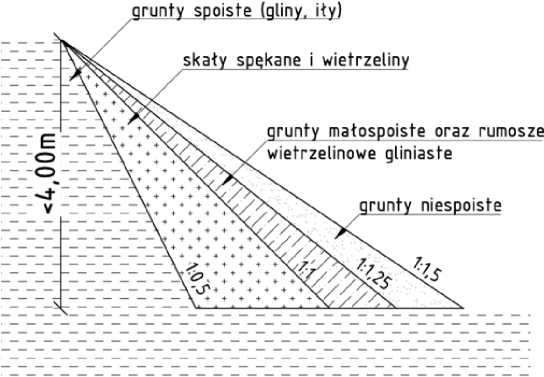 Odpowiedź:Zamawiający dopuszcza zaproponowane rozwiązanie zabezpieczenia skarpy, jeżeli gwarantuje ono bezpieczeństwo i higienę pracy oraz pozwoli na wykluczenie jakichkolwiek szkód i zagrożeń.Pytanie 4:Prosimy o informację co oznaczają kwadratowe płytki na rzucie dachu z wypełnieniem w kółka? Prosimy o podanie specyfikacji ww. elementu.Odpowiedź:Kwadratowe płytki na rzucie dachu z wypełnieniem w kółka to płytki komunikacyjne umożliwiające poruszanie się po połaci dachu bez uszkodzeń pokrycia dachowego (np. Walkway Pad) - płyty EPDM.  Pytanie 5:Prosimy o informację w jaki sposób ma być wykonana komunikacja pomiędzy dachami o różnych wysokościach? Na rzucie dachu pokazano jedynie wyłaz dachowy w segmencie A, z którego nie ma możliwości przemieszczenia się przez ścianę attykową w osi 14. Prosimy o doprecyzowanie sposobu dostępu do dachu na segmencie B i C.Odpowiedź:Komunikacje pomiędzy dachami o różnych wysokościach przedstawiono na załączonych rysunkach nr. 03, 04, 30 („TG_W_ARCHITEKTURA_16_08_2023-03.pdf”, „TG_W_ARCHITEKTURA_16_08_2023-04 A.pdf”, „TG_W_ARCHITEKTURA_16_08_2023-30.pdf”) .Pytanie 6:Prosimy o informację czy system asekuracyjny - lina stalowa kotwiona do podłoża zgodnie z zaleceniami producenta znajdujące się na rzucie dachu są potrzebnymi elementami do wykonania na dachu płaskim? Jeśli tak - prosimy o podanie specyfikacji ww liny, jej długość i sposób kotwienia do podłoża.Odpowiedź:System asekuracyjny jest elementem potrzebnym na połaci dachowej. Poziomy system zabezpieczający przed upadkiem posiadający certyfikat zgodnie z normą EN 795 C, w celu użytkowania przez osoby pracujące w lokalizacjach poziomych na dachu, w których istnieje niebezpieczeństwo upadku z wysokości. System składa się z liny stalowej z nierdzewnej stali szlachetnej, którą należy zamocować na dwóch podporach skrajnych i w zależności od długości na kilku uchwytach pośrednich. Użytkownik jest połączony z systemem za pośrednictwem szelek bezpieczeństwa, absorbera energii i linki asekuracyjnej (lonży), dopuszczonej do stosowania zarówno w poziomie jak i w pionie. Budowa: lina ze stali szlachetnej 6 mm na uchwytach pośrednich, dla maks. 4 osób jednocześnie, zaczepienie za pomocą karabinka na podporze skrajnej lub pośredniej lub zaczepienie na stalowej linie za pomocą karabinka.Łączna długość liny stalowej na dachu garażu 75 metrów, na dachu wieży ćwiczeń 10 metrów. Lokalizacja liny została przedstawiona na załączonym rys. nr 03 („TG_W_ARCHITEKTURA_16_08_2023-03.pdf”).Pytanie 7:Prosimy o potwierdzenie, że należy wykonać ogrodzenie systemowe w ilości 346mb oraz jedną bramę przesuwną i jedną furtkę.Odpowiedź:Zamawiający potwierdza, że należy wykonać ogrodzenie systemowe w ilości 346mb oraz jedną bramę przesuwną i jedną furtkę.Pytanie 8:W związku z powyższymi pytaniami i koniecznością należnego opracowania dokumentacji kosztorysowej, prosimy o przedłużenie terminu składania ofert do 19.03.2024.Odpowiedź:Zamawiający wydłużył termin składania ofert do 19 marca 2024 r. w dniu 13 marca 2024 r.Pytanie 9:Czy Zamawiający przewiduje zastosowanie systemu detekcji CO w garażu? Jeśli tak, proszę o uzupełnienie dokumentacji w zakresie szczegółów - ilości i miejsc montażu detektorów, centralki, sygnalizatorów.Odpowiedź:Projekt przewiduje zastosowanie systemu detekcji co w garażu. Lokalizacja elementów systemu detekcji CO znajduje się na rysunku PTT-TT-TG 2.01 w projekcie technicznym IX instalacje teletechniczne wewnętrzne.Komendant Powiatowy PSP 				          w Tarnowskich Górach st. bryg. mgr Adam Lachowicz